浙江中医药大学2022年硕士研究生复试心理测试操 作 须 知亲爱的同学：您好！欢迎参加我校2022年硕士研究生复试心理测试。请在完成心理测试中注意以下几点：本次普查共分为两个量表，分别为症状自评量表(SCL-90)、大学生心理健康普查问卷，请依次逐个完成。2、心理测试中，每道题的答案无所谓对错。所以测试过程中，不用过多考虑应该怎样，也不要与他人商量讨论，只需根据自己的真实情况凭第一感觉回答即可。为保证测试结果的准确性，请不要漏掉任何一道题。3、本系统具有测伪功能，请根据个人真实情况如实作答，如因个人胡乱作答等导致的后果自负。步骤如下：使用微信扫描右侧二维码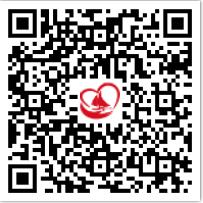 请使用“密码登录”选项，首行填写个人身份证号，密码为手机号码后六位数，然后点击“登录”按钮。（身份证末位为X的，号码和密码都用数字“0”代替）阅读“测试须知”后，点击“我知道了，开始测评”，然后依次完成两个量表即可。注：完成其中一项测试后，系统会提醒是否自动跳转到下一项测评，请务必选择“确定”选项，如果中途退出系统，请重新扫描二维码进入即可。注：本校学生或者以前使用过这个测试系统的考生登录测试，显示“是否自动登录”，请一定要选择“取消自动登录”选项，按照现在的身份证号输入登录，不是以前的学号。